                                                                                                        ПРОЕКТО выявлении правообладателей ранее учтенного объекта недвижимостиВ соответствии со статьей 69.1 Федерального закона от 13 июля 2015 года № 218-ФЗ «О государственной регистрации недвижимости» выявлено:1. В отношении земельного участка общей площадью 652 кв.м. с кадастровым номером 02:65:030204:5, с видом разрешенного использования - под огородничество, расположенного по адресу: Респ. Башкортостан, р-н Туймазинский, с/с Серафимовский, с.Серафимовский, ул.Центральная, д.4 в качестве его правообладателей, владеющих данным объектом недвижимости на праве собственности, выявлены:- Хомякова Любовь Александровна, 20.11.1963 г.р., место рождения:…., паспорт гражданина  Российской Федерации серия …	 № …, выдан …, дата выдачи …г.,  код подразделения	 …, СНИЛС …, проживающий (зарегистрирован по месту жительства) по адресу: …;Право собственности Хомяковой Любови Александровны на указанный в пункте 1 настоящего постановления объект недвижимости подтверждается …... (копия прилагается).Указанный в пункте 1 настоящего постановления объект недвижимости не прекратил существование, что подтверждается актом обследования земельного участка …..(прилагается).Контроль за исполнением данного постановления оставляю за собой.БАШКОРТОСТАН РЕСПУБЛИКАЋЫТуймазы районымуниципаль районыныңСерафимовка ауыл советыауыл биләмәhе хакимиәте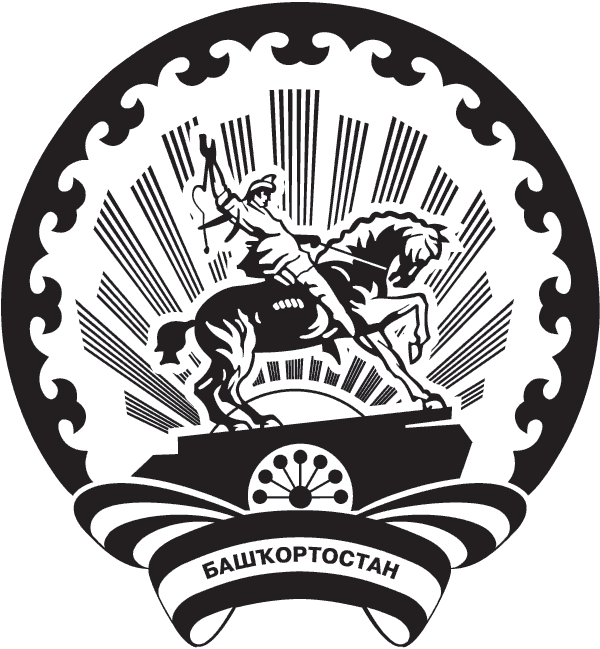 Администрация сельского поселения Серафимовский сельсоветмуниципального района Туймазинский районРЕСПУБЛИКИ БАШКОРТОСТАНКАРАРПОСТАНОВЛЕНИЕ____________________ 2022               №     ____________________   2022 Глава сельского поселения    Нелюбин А.Н.